Inschrijfformulier Ponykamp 22 en 23 juli 2018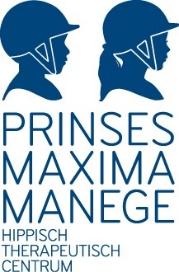 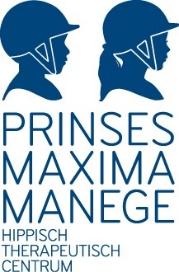 U geeft middels dit formulier uw zoon of dochter op voor ons ponykamp. Uw kind gaat 2 dagen genieten van ponyrijden, pony-pimpen, pony’s verzorgen, een buitenrit, voltige, speurtocht, spelletjes met het paard, eten bij het kampvuur en nog veel meer. Het worden twee dagen om nooit te vergeten! Kent u de Prinses Maxima Manege nog niet? Wij zijn een hippisch therapeutisch centrum. We geven les aan mensen met en zonder beperking, waarbij integratie en mogelijkheden voorop staan. Wij doen dat vanuit een bijzonder mooie locatie in Den Dolder, midden in het bos. Meer over ons vindt u op: www.prinsesmaximamanege.nl Na uw inschrijving stellen wij de groep samen Met dit formulier schrijft u uw kind in. Enkele van onze eigen ruitertjes met een beperking, kunnen er ook bij zijn. Ruitertjes met een beperking die wij niet kennen, moeten wij helaas teleurstellen. Omdat we de groep goed willen samenstellen (qua niveau en mogelijkheden) beoordelen wij dit formulier en laten u weten of uw kind kan meedoen.  Terugsturen van het formulier U kunt dit formulier digitaal invullen. Daarna slaat u het op en mailt u het ingevulde formulier aan ons. Wilt u het liever uitprinten, met de hand invullen en scannen? Dat kan natuurlijk ook. U mailt dit formulier terug naar: info@prinsesmaximamanege.nlInschrijving definitief na betaling Heeft u van ons gehoord dat uw kind mee kan doen aan dit ponykamp? Dan is de inschrijving definitief als wij de betaling binnen hebben. Uw betaling moet uiterlijk 18 juli 2018 binnen zijn. Ruiters van onze manege betalen € 119,-. Ruiters die nog niet bij ons rijden betalen € 129,-. U kunt het bedrag overmaken op: NL38 RABO 030 198 8986. 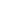 Algemene informatie over het ponykamp: 22 en 23 juli  2018 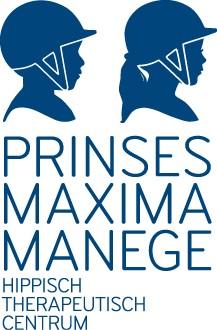 Verzekeringen en aansprakelijkheid Wij hebben een collectieve ongevallenverzekering. Naast uw standaard WA-verzekering hoeft u dus geen extra verzekeringen af te sluiten. Wij nemen geen verantwoording voor meegenomen spullen en zijn niet aansprakelijk voor diefstal. Spullen kunnen wel bij ons in beheer worden gegeven. Heeft u vragen? Of wilt u eerst bij ons komen kijken? Dat kan. Mail ons even op info@prinsesmaximamanege.nl. Wij beantwoorden uw vragen, of maken een afspraak met u om kennis te maken. 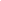 Graag invullen en mailen naar: info@prinsesmaximamanege.nlErvaring met paardrijden (hoeveel lessen gehad/hoeveel jaar rijdt uw kind paard? e.d.)  ____________________________________________________________________________________________________________________________________________________________________________________________________________Met wie nemen wij contact op bij een calamiteit en hoe is die persoon bereikbaar? Naam:                                         _________________________________Telefoonnummer:                         _________________________________ Naam ziektekostenverzekeraar:     _________________________________Op welke naam staat de polis?: 	_________________________________		Wat is het polisnummer?: 		_________________________________ Moeten we nog iets weten? bv. (medische)bijzonderheden zoals allergie, epilepsie:       ________________________________________________________________________________________________________________________________________Start zondag 22 juli 201810.00 uur Einde maandag 23 juli 2018 17.30 uur Maximaal aantal 10 kinderen Leeftijd van 8 t/m 15 jaar Gewicht van het kind maximaal 80 kilo Leiding bestaat uit Gediplomeerde instructeurs en vrijwilligers Uw voor- en achternaam: ________________________________________________ Straat, postcode, plaats: ________________________________________________ Uw telefoonnummer(s): ________________________________________________ Uw e-mail: 	 ________________________________________________ Voor- en achternaam kind: ________________________________________________ Geboortedatum kind: ________________________________________________ Bestaande klant/relatie                 Ja/ nee